Załącznik nr 8 do Procedury - Wzór Protestu do ZW za pośrednictwem LGDStowarzyszenieLokalna Grupa Działania„SIERPECKIE PARTNERSTWO”ul. Kopernika 9, pok. 16.09-200 SierpcPROTESTPROTESTInstytucja (adres) za pośrednictwem której wnoszony jest protestStowarzyszenieLokalna Grupa Działania„SIERPECKIE PARTNERSTWO”ul. Kopernika 9, pok. 16.09-200 SierpcInstytucja do której kierowany jest protestZarząd Województwa MazowieckiegoUrząd Marszałkowski Województwa Mazowieckiego w Warszawieul. Jagiellońska 2603-719 WarszawaNazwa/imię nazwisko WnioskodawcyAdres  WnioskodawcyAdres do korespondencji( jeśli inny niż wskazany powyżej)Telefon e-mail Faks Tytuł / Nazwa operacji Numer wniosku nadany przez LGDNazwa i numer konkursu w odpowiedzi na który złożono wniosekData złożenia wniosku do biura LGDData otrzymania przez Wnioskodawcę pisma informującego o wyniku oceny Protest wnoszony jest w związku z negatywnym  wynikiem oceny operacji w zakresie: /należy zaznaczyć właściwy kwadrat/Uzasadnienie:Protest wnoszony jest w związku z negatywnym  wynikiem oceny operacji w zakresie: /należy zaznaczyć właściwy kwadrat/Uzasadnienie:Data:……………………………………………………..           ……………………………………………………………..Podpis Wnioskodawcy lub osoby upoważnionej do jej  reprezentowania(*) - W przypadku reprezentowania Wnioskodawcy należy załączyć oryginał lub uwierzytelnioną kopię dokumentu poświadczającego umocowanie takiej osoby do działania w imieniu wnioskodawcyData:……………………………………………………..           ……………………………………………………………..Podpis Wnioskodawcy lub osoby upoważnionej do jej  reprezentowania(*) - W przypadku reprezentowania Wnioskodawcy należy załączyć oryginał lub uwierzytelnioną kopię dokumentu poświadczającego umocowanie takiej osoby do działania w imieniu wnioskodawcy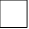 